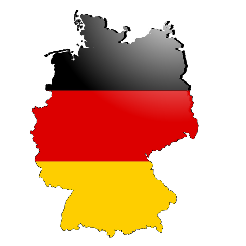 Quiz des sixièmes du collège Georges Mandel pour le collège Victor Hugo à Issy-les-Moulineaux1) Combien de régions comporte l’Allemagne ? 13 / 16 / 92) Parmi ces trois spécialités, laquelle est allemande ? le Bretzel / la pizza / la baguette3) Quelle est la capitale de l’Allemagne ? Berlin / Bruxelles / Londres4) Quels sont les pays où l’on parle allemand ?Allemagne, Autriche et Suisse /Belgique, Allemagne et Autriche/ Espagne, Allemagne et Italie.5) Que veut dire « Seite » ?    la page / le livre / l’exercice6) Comment s’appelle l’actuel chancelier allemand ?Olaf Scholz / Emmanuel Macron / Frank-Walter Steinmeier7) D’où vient le nom «hamburger» ?Des Etats-Unis / Du Royaume-Uni / D’Allemagne8) Parmi ces trois écrivains, lequel est Allemand ?Goethe / Voltaire / Rimbaud9) Quand est-ce qu’a eu lieu la Chute du Mur de Berlin ?1945 / 1963 / 1989 10) Parmi ces trois monuments, lequel est en Allemagne ?La Porte de Brandebourg / Le Manneken Pis / La Tour de Pise